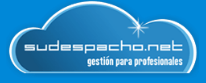 FACTURABANCO: ESXX XXXX XXXX XXXX XXXX XXXXSUDESPACHO.NETC/ Polígono Industrial Pocomaco PI
15190 A Coruña
Tel. 91 218 41 52
B-15879547www.sudespacho.netNombre Socio 1Nombre Socio 2[facturas->nombre_receptor][facturas->domicilio_receptor][facturas->codigo_postal_receptor]  [facturas->poblacion_receptor]FECHA[facturas->fecha_factura]Nº DOCUMENTO[facturas->numero_factura]N.I.F.[facturas->nif_receptor]DESCRIPCIONDTOPRECIOIMPORTE[[-Repetir-]][conceptos_honorario->descripcion][[-Fin_Repetir-]][[-Repetir-]][conceptos_honorario->descuento_porcentaje][[-Fin_Repetir-]][[-Repetir-]][conceptos_honorario->precio_unidad][[-Fin_Repetir-]][[-Repetir-]][conceptos_honorario->total][[-Fin_Repetir-]]B. IMPONIBLE21% I.V.A.TOTAL[facturas->total_base_imponible][facturas->total_iva][predefinidos->facturas->LiquidacionFavor_FACTURA]FORMA DE PAGOVENCIMIENTOSIMPORTES[cobros_clientes->forma_pago][cobros_clientes->fecha_cobro][cobros_clientes->importe]